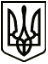 МЕНСЬКА МІСЬКА РАДАРОЗПОРЯДЖЕННЯ 14 лютого 2022 року	м. Мена	№ 44Про внесення змін до розпорядження міського голови від 29 вересня 2021 року № 343З метою підвищення ефективності роботи із зверненнями громадян,  вдосконалення реалізації конституційного права громадян на звернення до органів місцевого самоврядування, посадових і службових осіб цих органів:1. Внести наступні зміни до розпорядження міського голови від 29 вересня 2021 року № 343 “Про затвердження порядку письмових звернень громадян у Менській міській раді” доповнивши його пунктом 4 наступного змісту:- “4. Відділу документування та забезпечення діяльності апарату ради щоквартально здійснювати аналіз та узагальнення письмових звернень громадян та звернень громадян на особистому прийомі у керівництва міської ради, згідно запропонованої форми (додається), інформувати про це міського голову. Звіти за результатами аналізу звернень громадян оприлюднювати на офіційному веб сайті міської ради”. 2. Пункт 4 розпорядженням міського голови від 29 вересня 2021 року № 343 вважати відповідно пунктом 5.3. Контроль за виконанням даного розпорядження  залишаю за собою.Міський голова	              Геннадій ПРИМАКОВ